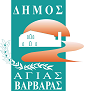 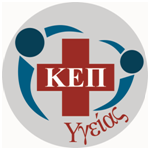 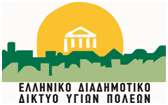 Δελτίο ΤύπουΔιαδικτυακή εκδήλωση:«Covid-19 & Εμβολιασμός - Οι πολίτες ρωτούν, οι Ειδικοί Ιατροί απαντούν»O δήμος μας συμμετέχει στην  Καμπάνια Ενημέρωσης του Ελληνικού Διαδημοτικού Δικτύου Υγιών Πόλεων (ΕΔΔΥΠΠΥ) με τίτλο: «Covid-19 & Εμβολιασμός - Οι πολίτες ρωτούν, οι Ειδικοί Ιατροί απαντούν», η οποία πραγματοποιείται με τη συνεργασία της Ελληνικής Εταιρείας Χημειοθεραπείας και τον Ιατρικό Σύλλογο Αθηνών.

Στην εκδήλωση που έχει στόχο την ορθή ενημέρωση για τον Εμβολιασμό έναντι της πανδημίας πρόκειται να συμμετέχουν δύο ιατροί, μέλη της Εταιρείας Χημειοθεραπείας. Τη συζήτηση θα συντονίζει η δημοσιογράφος κα Ελένη Καμάρα. Οι  συμμετέχοντες στην διαδικτυακή εκδήλωση θα έχουν την ευκαιρία να διατυπώσουν τα ερωτήματά τους. Η εκδήλωση θα πραγματοποιηθεί την Τετάρτη 3 Νοεμβρίου 2021 και ώρα 18:00 - 19:00.  Οι ενδιαφερόμενοι μπορούν να συνδεθούν στην πλατφόρμα Zoom :  https://us06web.zoom.us/j/86757115060 (Webinar ID: 867 5711 5060)  ή να παρακολουθήσουν την εκδήλωση σε  live μετάδοση στo facebook του Δήμου μας @dimosagiasvarvaras  ή του ΚΕΠ Υγειας @kepygeiasagiasvarvaras. Περισσότερες πληροφορίες  δίνονται στο ΚΕΠ Υγείας, Ηρακλείου 20, Πλατεία Μακρυγιάννη, τηλέφωνο : 2105690436.29/10/2021